Meldebogen Pestizid-AbdriftPestizid-Abdrift ist ein Problem für Mensch und Natur. Mit diesem
Abdrift-Meldebogen möchte PAN Germany dazu beitragen, dass erlittene oder beobachtete Fälle von Pestizid-Abdrift und Pestizid-Fehlanwendungen dokumentiert werden. PAN will diese Angaben dazu nutzen, um auf das Problem der Pestizid-Abdrift aufmerksam zu machen und Maßnahmen zum Schutz von Betroffenen und der Umwelt vor Pestizid-Abdrift auf politischer Ebene einzufordern. Das Ausfüllen des Meldebogens ist kein Ersatz für die Meldung bei der zuständigen Landesbehörde. Die Möglichkeit der anonymisierten Meldung wird angeboten, um auch jene Menschen zu motivieren, ihren Fall von Abdrift zu melden, die nachbarschaftliche Spannungen befürchten und sich daher nicht öffentlich äußern möchten. 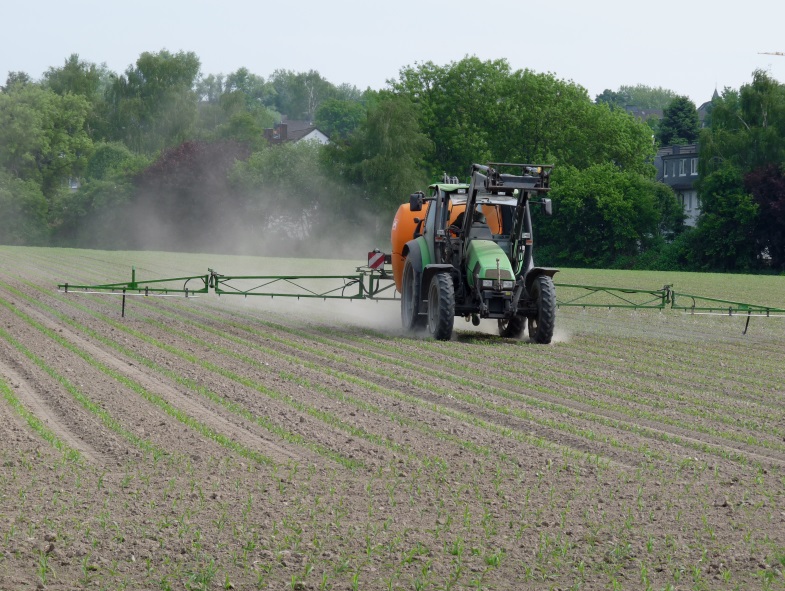 Bitte senden Sie den beantworteten Meldebogen mit dem Betreff „Meldebogen Pestizid-Abdrift“ an:abdrift-meldung@pan-germany.orgDieser Meldebogen ist als Download verfügbar unter www.pan-germany.orgWann und wo ist die Pestizid-Abdrift aufgetreten? (Datum, Bundesland, Kreis, Stadt, Gemeinde angeben. Je genauer, desto besser.)Klicken Sie hier, um Text einzugeben.
Falls Sie den Fragebogen mit der Hand auf Papier ausfüllen, bitte den Text zusammen mit der jeweiligen Nummer der Frage auf ein separates Blatt schreiben.Sind Sie als Anrainer betroffen? (Wohnen Sie in der Nähe der behandelten Fläche?)
 Ja     NeinSind sie anderweitig betroffen? (z.B. Jogger, Spaziergänger)  – bitte erläuternKlicken Sie hier, um Text einzugeben.4.	Was für eine Belastung / was für ein Schaden ist aufgetreten?
(Bitte aus 4.1 – 4.4 auswählen und erläutern. Mehrfachnennungen sind möglich.)4.1	Gesundheitlich (z.B. Schwindel, Übelkeit/wie lange?, Hautreizungen, …)Klicken Sie hier, um Text einzugeben.4.2	Wirtschaftlich auf einem Betrieb (z.B. Schäden an zu vermarktendem Obst oder Gemüse, Schädigungen von Bienen, Schäden an Weinreben. Geben Sie, wenn möglich, den Umfang der Schädigung an.)Klicken Sie hier, um Text einzugeben.4.3	Auf Spielflächen (bitte Schaden beschreiben)Klicken Sie hier, um Text einzugeben.4.4	Im eigenen Garten (bitte Schaden beschreiben)Klicken Sie hier, um Text einzugeben.4.5	Ökologisch (z.B. Schäden an Wildpflanzen, Tieren, Knicks oder Kontamination von Gewässern)Klicken Sie hier, um Text einzugeben.5.	Haben Sie den Schaden fotografiert oder anderweitig dokumentiert?Klicken Sie hier, um Text einzugeben.6.	Haben Sie im Falle von gesundheitlichen Beschwerden diese einem Arzt mitgeteilt?
 Ja    Nein7.	Haben Sie den Landwirt über die Belästigung bzw. den Schaden informiert?
 Ja    Nein8.	Bei wirtschaftlichen oder ökologischen Schäden:
a) Haben Sie den Schaden an die zuständige Behörde gemeldet? 
    (Zum Beispiel Landesbehörde, Pflanzenschutzdienst, Kreisamt o.a.) 	 Ja  Nein
b) Haben Sie Ihre zuständige Behörde um einen Ortstermin gebeten? 	 Ja  Nein
c) Hat ein solcher Ortstermin stattgefunden?				 Ja  Nein
d) Hat die zuständige Behörde bestätigt, dass es sich um Abdrift handelt?	 Ja  Nein9.	Wissen sie sicher, welches Pestizid abgedriftet wurde?
 Ja (bitte den Namen des Präparates angeben)
 Nein. Wenn nein: Haben Sie eine Vermutung?Klicken Sie hier, um Text einzugeben.10.	Was wird auf der Fläche, von der Pestizide abgedriftet sind, angebaut?Klicken Sie hier, um Text einzugeben.10.1	Um möglichen Anwendungsfehlern auf die Spur zu kommen, wäre es gut, wenn Sie evtl. Angaben zu 
den Windverhältnissen und der Temperatur zum Zeitpunkt der Pestizidausbringung machen könnten.Klicken Sie hier, um Text einzugeben:
Windgeschwindigkeit (wenn möglich in m/s):Temperatur:      °C11.	Ist dies das erste Mal, dass Sie durch Pestizid-Abdrift belästigt oder geschädigt wurden bzw. Abdrift beobachtet haben?
 Ja    Nein  (ggf. erläutern)12.	Möchten Sie uns zusätzlich noch etwas mitteilen?Klicken Sie hier, um Text einzugeben.Bitte nennen Sie uns für eventuelle Rückfragen Ihre Kontaktdaten:Vorname, Name:	PLZ, Ort:	Telefon:	E-Mail:	 Bitte hier ankreuzen, falls wir Ihre Angaben anonym verwenden sollen.